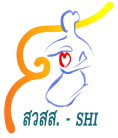 ใบสั่งซื้อสินค้า วันที่สั่งซื้อ ………................ ชื่อ – นามสกุล ………….………………...........................……… หน่วยงาน………………......................……........….……...………ที่อยู่…………...……..………….……..…….................…………….........….……....…......…………......................…….............…… …..…........................................................................................................................ รหัสไปรษณีย์ …….....….............มือถือ ……....….................................... โทรศัพท์ …………..............................………โทรสาร …….…................…..….… E-mail : ………………..……............................................................................................................................…………..ขั้นตอนการสั่งซื้อ1. โอนเงินผ่านธนาคาร	ธนาคาร กรุงไทย สาขากระทรวงสาธารณสุข-ติวานนท์ ชื่อบัญชี โครงการตำราสำนักวิจัยสังคมและสุขภาพ ประเภท ออมทรัพย์เลขที่ 142-1-12492-02. ส่งใบสั่งซื้อพร้อมหลักฐานการชำระเงินมาที่ 	สำนักวิจัยสังคมและสุขภาพ (โครงการตำรา)	โทรสาร 0 2590 1498	* จะทำการจัดส่งหนังสือให้หลังจากได้รับหลักฐานการชำระเงินเรียบร้อยแล้วออกใบเสร็จรับเงินในนาม	 บุคคล			 หน่วยงานสอบถามเพิ่มเติมที่ โทรศัพท์ 0 2590 1352 (รัชนุช จุฑามณี)******************************* ที่รายการราคา/เล่ม (บาท)จำนวนสั่งซื้อ(เล่ม)จำนวนเงิน(บาท)1หนังสือ สถาปัตยกรรมโรงพยาบาลและสิ่งแวดล้อมเพื่อการเยียวยา (Healthcare Architecture and Healing Environment)390 *(* ราคารวมค่าจัดส่งไปรษณีย์)(* ราคารวมค่าจัดส่งไปรษณีย์)(* ราคารวมค่าจัดส่งไปรษณีย์)รวมเป็นเงินทั้งสิ้น